E&T COMMITTEE MEETINGAgendaTHURSDAY – March 26, 2015Joint meeting with UI Committee7:15 – 8:15 a.m. – Full Breakfast 8:15 a.m. Welcome & IntroductionsCelina Bussey, Chair of UI CommitteePamela Szacik, Chair of E&T CommitteeOregon WelcomeLisa Nisenfeld (OR)NASWA Updates (via telephone) Scott Sanders, NASWA Marc Katz, NASWAClaimant Work Search, Reemployment, and WIOAGay Gilbert, Office of Unemployment Insurance, USDOL/ETA10:30 a.m. -- Break10:45 a.m. Roundtable Discussion of Joint Committee Issues	Celina Bussey and Pamela SzacikTHURSDAY – March 26, 2015 cont.Joint meeting with UI Committee (cont.)ITSC Review and Update (via telephone)Joe Vitale, Information Technology Support Center, NASWA11:55 a.m. – 1:00 p.m. – Hosted LunchE&T Committee Meeting1:00 p.m. Committee BusinessPamela Szacik1:30 p.m. Discussion with USDOL (via telephone)Gerri Fiala, Deputy Assistant Secretary, USDOL/ETAWayne Gordon, Office of Policy Development and Research, USDOL/ETA2:30 p.m.Performance Measurement WorkgroupDennis Wimer (IN), Chair (via telephone)Adam Leonard (TX)3:30 p.m. -- Break     THURSDAY – March 26, 2015 cont.     3:45 p.m.     Committee Business (cont.)     5:00 p.m. -- Adjourn      FRIDAY – March 27, 2015      7:15 – 8:30 a.m. – Continental Breakfast	with UI Committee      8:30 a.m.     Committee Roundtable on WIOA     Implementation      10:00 a.m. -- Break     Innovations in Customer Services     Roundtable     12:00 p.m. -- Adjourn2014/2015 E&T Committee MembersPamela Szacik (NH), ChairDennis Peinecke (WA), Vice ChairRegion I(CT, MA, ME, NH, RI, VT)Ram Aberasturia, CTAlice Sweeney, MASusan Chomka, RIRegion II(NJ, NY, PR)Karen Coleman, NYPatricia Moran, NJCatherine Starghill, NJRegion III(DC, DE, MD, PA, VA, WV)Paulette Francois, DCLloyd Day, MDMichelle Stanton, PAJeffrey Brown, VAValerie Comer, WVRegion IV(AL, FL, GA, KY, MS, NC, SC, TN)Yolanda Boone, MSTom Clendenning, FLLori Collins, KYDaniel Giddens, NCDan Holton, TNMickey Hutto, ALBrooke Lucas, GADehryl Mccall, FLRobin Stewart, MSSterling Vander Spuy, TNElizabeth Warner, GARegion V(IL, IN, MI, MN, OH, WI)Nicci Fite, WIKaren Fratto, ILBennett Krause, ILDavid Niermann, MNBruce Palzkill, WIJohn Weber, OHDennis Wimer, IN2014/2015 E&T Committee Members (cont.)Region VI(AR, LA, NM, OK, TX)Laurie Biscoe, TXDebbie Carlson, TXLisa Graven, OKReagan Miller, TXCindy Varner, ARRegion VII(IA, KS, MO, NE)Lori Adams, IAMark Bauer, MOJulie Gibson, MOJoan Modrell, NERobert Ruble, MORegion VIII(CO, MT, ND, SD, UT, WY)Karla Aguirre, UTCasey Cameron, UTMike Cooney, MTMike Griffin, WYSusan Gunsch, NDElise Lowe-Vaughn, COGreg Paras, UTKendra Ringstmeyer, SDRegion IX(AZ, CA, HI, NV)Peggy Feenan, AZLynda Parven, NVDennis Petrie, CARegion X(AK, ID, OR, WA)Wanetta Ayers, AKTim Probst, WARogelio (Roy) Valdez, IDNASWA Staff Liaisons:Yvette Chocolaad,Policy DirectorKevin Naud,Research AssistantEmployment &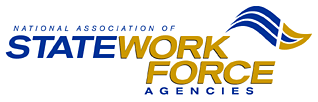 TrainingCommitteeMarch 26-27, 2015Marriott City Center520 SW BroadwayPortland, OR 97140Pamela Szacik, ChairDale Peinecke, Vice ChairNational Association ofState Workforce Agencies444 North Capitol Street, NWSuite 142Washington, DC 2001